НоябрьБыло проведено тематическое занятие в старшей группе в связи с празднованием национального осетинского праздника Джеоргуба.Воспитанники посетили национальный осетинский музей, расположенный в ДОУ.Рассказ воспитателя-«Легенда о том, как у осетин появился праздник Джеоргуыба».Воспитанники делали традиционные пироги.Джеоргуыба - один из самых почитаемых праздников в Осетии. Он стал всеобщим праздником, независимо от национальной принадлежности. Даже за пределами Осетии некоторые народы стали отмечать этот праздник, но не так широко, как у нас.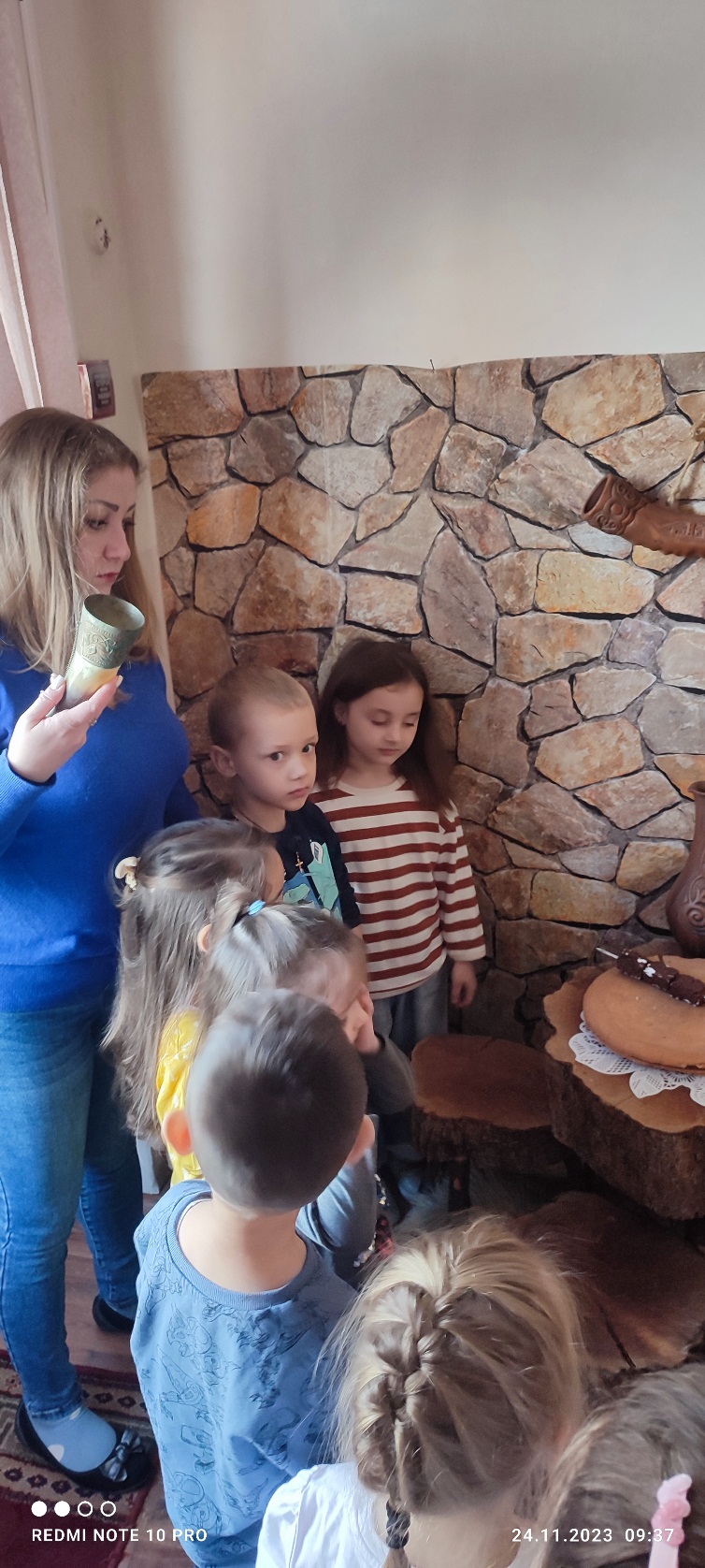 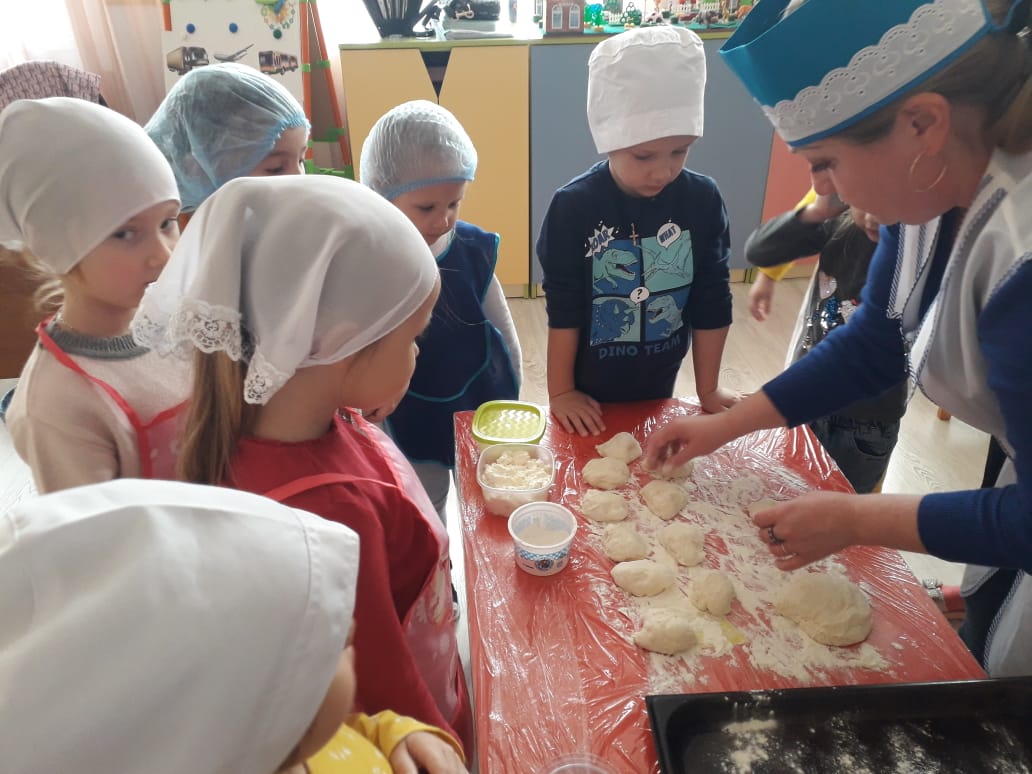 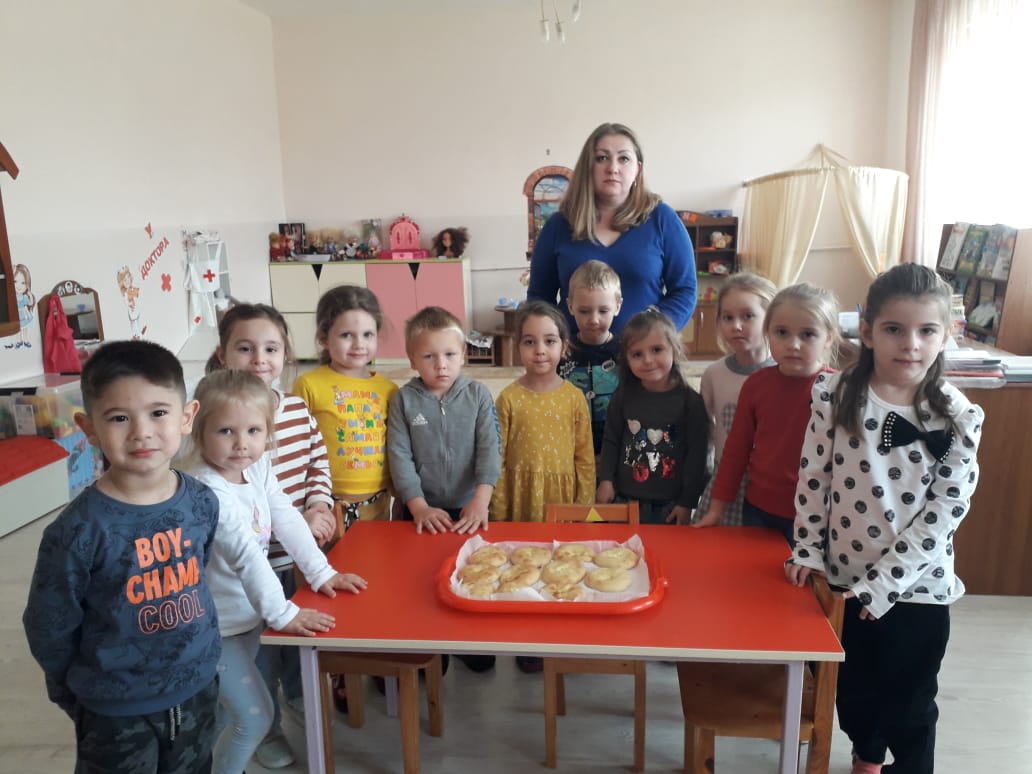 